                        	Knowledge Organiser 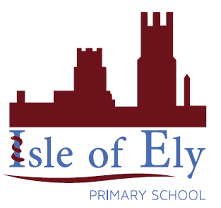    	Summer Term 1                   	RE – Sikhism: Khalsa Guru Gobind SinghThe 5 KsThe tenth guru of Sikhism.He was the last human guru of Sikhism. Guru Gobind Singh transformed the Sikh faith, creating the Khalsa, the faithful Sikh community who wore visible symbols of their faith. He declared the Sikh holy book as his successor instead of a human being.Kesh – uncut hairKara – a steel braceletKanga – a wooden combKacchera – cotton underwearKirpan – steel sword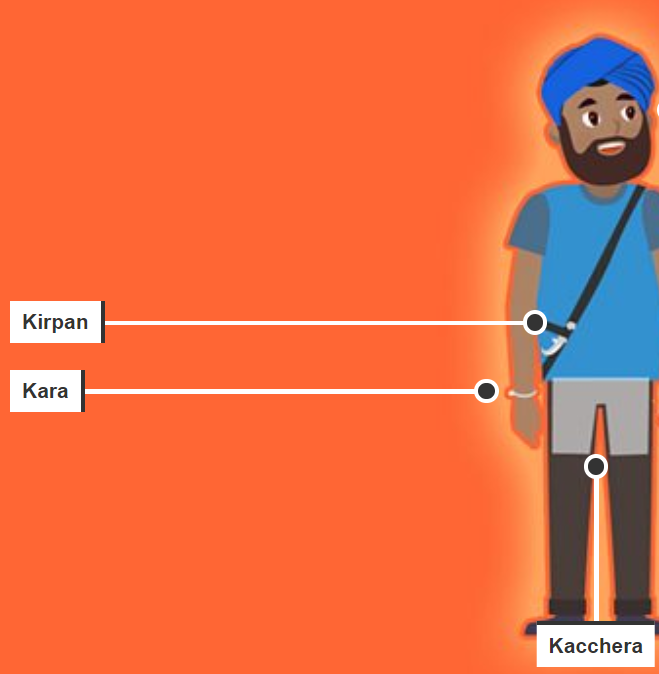 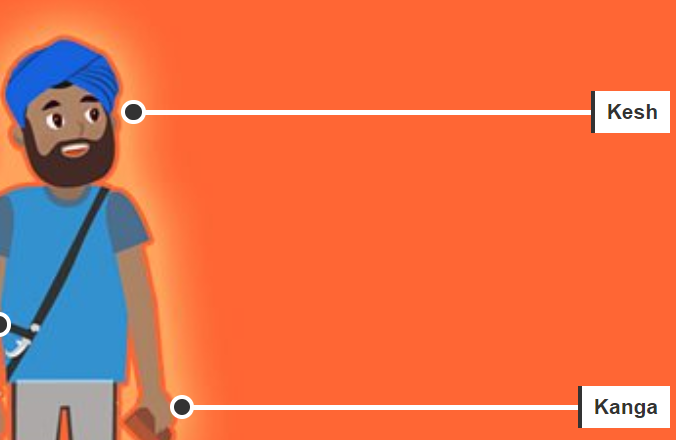  Amrit SanskarKesh – uncut hairKara – a steel braceletKanga – a wooden combKacchera – cotton underwearKirpan – steel swordTakes place in the Gurdwara in the presence of the Guru Granth Sahib.Candidates for initiation drink Amrit from the bowl and have it sprinkled on their hair and eyes.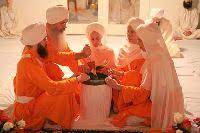 Kesh – uncut hairKara – a steel braceletKanga – a wooden combKacchera – cotton underwearKirpan – steel swordVocabulary Vocabulary KhalsaTo be pure, to be clear. Refers to both a community that considers Sikhism as its faith, as well as a special group of initiated Sikhs.SewaA willingness to serve others without thought for your wellbeing.AmritA bowl of sugar and water.KhandaA double-edged sword which stirs the amrit.Panj PyareThe name for the amrit and khanda.Amrit SanskarThe ceremony Sikhs take part in to become part of the Khalsa.The 5 KsFive items worn on the body of initiated Sikhs – like a uniform.GuruTeacher in the Sikh faith.Guru Gobind SinghThe tenth Sikh guru.SinghMeaning lion. The name given to initiated male Sikhs.KaurMeaning princess. The name given to initiated female Sikhs.